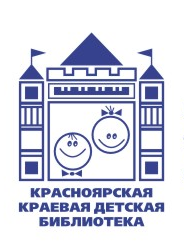 Что подарил июнь юным читателям библиотек Красноярского краяВ библиотеках Красноярского края реализуется краевой проект «Библиотечное лето – 2018». Подведены итоги первого летнего месяца.В библиотеках Красноярского края с 2010 года в целях создания оптимальных условий для безопасного и содержательного досуга детей летом, обеспечения культурно-информационного обслуживания детей в каникулярный период и профилактики негативных явлений в подростковой среде реализуется краевой проект «Библиотечное лето».По многолетней традиции 1 июня на открытых площадках в городах и районах края состоялись открытия летних чтений. Библиотеками были организованы интерактивные площадки, громкие чтения, театрализованные представления, подвижные и интеллектуальные игры, презентации творческих программ. Так в п. Тура Эвенкийского муниципального района летний читательского сезон открылся большой игровой программой «Оранжевое настроение». Библиотекари Краснотуранского района в этот день организовали для юных краснотуранцев веселый футбол с популярными персонажами Фиксиками, громкие чтения любимых стихов на «Читающей скамейке», интеллектуальные викторины и шоу мыльных пузырей.Без преувеличения самым насыщенным днем в библиотеках края можно назвать 4 июня. В этот день состоялась краевая акция «День чтения вслух «Читай со мной!». В течение дня в библиотеках, школах, детских садах, домах культуры, парках и скверах – во всех уголках Красноярского края читали книги о приключениях и путешествиях Д. Лондона, Ж. Верна, Р. Стивенсон, А. Волкова, М. Твена, А. Толстого, Н. Носова, Е. Велтистова и многих других авторов. Чтецами выступили дети, подростки и взрослые – библиотекари, педагоги, воспитатели, ветераны труда.В акции приняли участие 307 учреждений из 45 муниципальных образований Красноярского края, книги читали и слушали более 7 000 человек.VII краевой фестиваль чтения для детей и подростков «Лето с книгой» прошел в Красноярском крае с 4 по 9 июня. В рамках фестиваля были проведены чтения, мастер-классы, литературные игры, кинопросмотры, организованы книжные выставки и выставки иллюстраций. Но самые главные события фестиваля – это встречи с писателями. Юных читателей Красноярского края и их родителей порадовали встречи с гостями фестиваля – писателями Наталией Волковой (г. Москва) и Анной Игнатовой (г. Санкт-Петербург), красноярскими авторами Ульяной Яворской, Марией Иониной, Наташей Ивой, художником Евгенией Аблязовой.География встреч обширна – библиотеки 18 территорий края, детские сады и школы Красноярска, детские летние оздоровительные лагеря «Гренада» и «Горный», детский санаторий «Пионерская речка», отделение онкологии и гематологии краевой детской больницы.Для родителей, педагогов, библиотекарей состоялась встреча «Все взрослые сначала были детьми, только мало кто из них об этом помнит» с участием детских писателей Наталии Волковой и Анны Игнатовой, журналистов. Участники встречи обсудили, правильно ли, что взрослые часто узурпируют право выбора и оценки книги, какие смыслы взрослые вкладывают в слова «мы хотим, чтобы дети читали».В Красноярской краевой детской библиотеке состоялось открытие уникальной фотовыставки «Люди детской книги, или Художники-иллюстраторы в объективе Николая Галкина». Фотовыставку, которую составили 36 портретов современных художников – иллюстраторов детских книг, предоставила Центральная городская детская библиотека имени А.П. Гайдара (г. Москва). В этот же день состоялось открытие выставка иллюстраций «Сказочный мир художника Ирины Петелиной». Ирина Андреевна Петелина - российский художник-иллюстратор, член Московского Союза художников, дипломант Всероссийского конкурса «Образ книги» в номинации «Лучшие иллюстрации к произведениям для детей и подростков» 2010 г. Впервые в рамках проекта «Библиотечное лето» Красноярская краевая детская библиотека запустила краевую сетевую акцию Летний книжный марафон. Участники марафона на протяжении трёх летних месяцев проходят дистанции – читают книги, входящие в круг детского и подросткового чтения, и размещают информацию о прочитанных книгах на сайте марафона. В течение месяца на дистанции марафона вышли 342 человека, уже прочитано более 1350 книг. Марафон продлится до 31 августа 2018 года.Специалистами библиотек, обслуживающих детей и подростков, были разработаны и реализуются летние программы чтения: «Путешествие с мир искусства» (г. Ачинск), «Лето книжного цвета» (г. Бородино), «Книжная улыбка лета» (г. Минусинск), «Лето в книжном царстве» (г. Шарыпово), «В поисках книжных сокровищ» (Балахтинский район), «Летний книготур – 2018» (Большемуртинский район), «Путешествие по книжным островам» (Назароский район) и другие.В Тюхтетском районе работа в рамках программы летнего чтения «С книгой вокруг света за 90 дней» организована в формате библиотечных неделек: понедельник «Литературная бухта» - чтение и обсуждение любимых художественных книг, знакомство с новинками литературы; вторник «Остров всезнаек» - знакомство с научно-познавательной литературой, интеллектуальные игры; среда «Город мастеров» - творческие мастер-классы; четверг «Круиз без виз» - литературные путешествия по странам, знакомство с традициями и культурой разных народов; пятница «Океан добрых дел» - волонтерские чтения, добрые дела.В течение месяца библиотекари активно организовывали библиотечные площадки на свежем воздухе: читающие скамейки, скверы, дворики, книжные полянки. Например, в читальном зале под открытым небом «С книжкой на скамейке», организованном библиотекой №8 «Оптимист» г. Шарыпово прошёл цикл встреч, посвященных писателям и книгам-юбилярам – громкие чтения произведений Г. Снегирёва, Г.Х. Андерсена «Стойкий оловянный солдатик», С.Аксакова «Аленький цветочек». После прочтения ребята рисовали литературных героев, дружно отвечали на вопросы викторин и просто беседовали, делились впечатлениями. ЦДБ им. Казаковой Емельяновского района организовала на библиотечной площадке книжные «Олимпийские игры» с участием известных литературных героев.В реализации проекта «Библиотечное лето 2018» участвуют более 90 % муниципальных библиотек края, обслуживающих детей. В течение месяца было проведено более 13 тыс. мероприятий, которые посетило более 230 тыс. детей и подростков.А впереди еще два месяца чтений, игр, творческих, занятий и солнечных дней! Счастливого лета, дорогие библиотекари и любимые читатели!Екатерина Иванова, заведующая отдела методического обеспечения и инновационной деятельности библиотек Красноярской краевой детской библиотеки.Фотоматериалы:Читатели из Минусинского района делают обложки для любимых книг.Читатели Центральной детской библиотеки г. Бородино.Творческие занятия в библиотеке им. А.Т. Черкасова г. Минусинска.Встреча юных читателей Центральной районной библиотеки Ачинского района с Анной Игнатовой.Встреча юных читателей Городской библиотеки им. А. и Б. Стругацких г. Канска с Наталией Волковой.